     وحدة العلوم والتقنيةالخطة الوطنيةالأهداف- نقل التقنية وتوطينها- رفع إسهامات الجامعة كمًّا، وضمان تناسقها مع أولويات وتوجهات الخطة الوطنية- ضمان جودة إسهامات الجامعة- توسيع دائرة انتشار الإنتاج العلمي للأبحاث.- تعزيز البنية التحتية للبحث العلمي داخل الجامعة- دعم العملية التعليمية والبحثية وإثرائها من خلال إشراك طلاب البكالوريوس والدراسات العليا في الأبحاث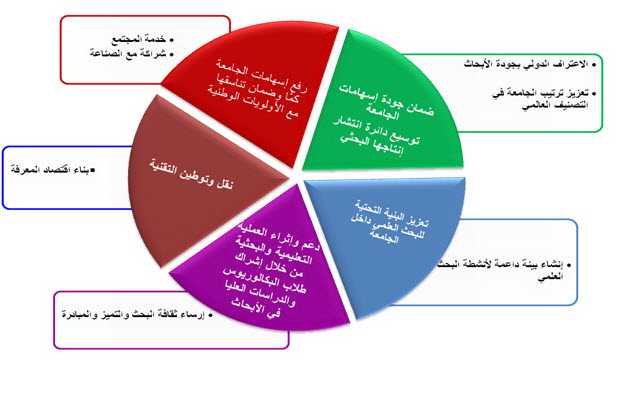 